 «Бесплатно»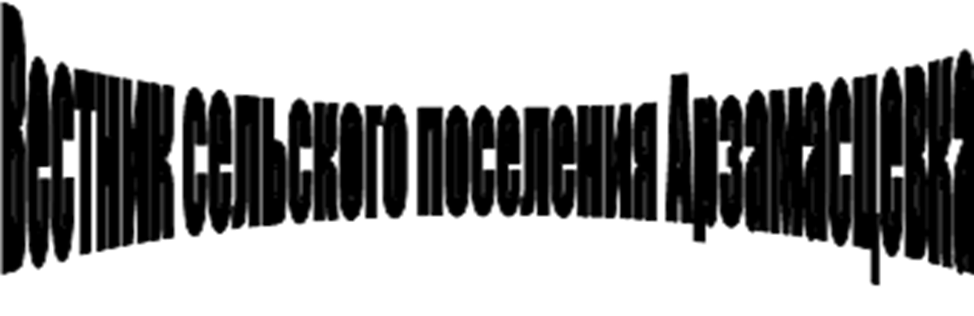 № 2  (165) 31 января 2020 год12+Официальное опубликованиеСобрание представителейсельского поселения Арзамасцевкамуниципального района БогатовскийСамарской областиРешение от 10.01.2020г.   №1       Об утверждении Положения о бюджетном устройстве и бюджетном  процессе в сельском поселении Арзамасцевка муниципального района  Богатовский Самарской области     В соответствии с Бюджетным Кодексом РФ от 31 июля 1998 года № 145-ФЗ, Федеральным Законом от 6 октября 2003 года № 131-ФЗ «Об общих принципах организации местного самоуправления в Российской Федерации, «Об общих принципах организации и деятельности контрольно-счетных органов субъектов Российской Фудерации и муниципальных образований», иных актов законодательства Российской Федерации и Самарской области , Устава  сельского поселения Арзамасцевка муниципального района Богатовский Самарской области и иных муниципальных правовых актов сельского поселения Арзамасцевка муниципального района Богатовский Самарской области Собрание Представителей сельского поселения Арзамасцевка муниципального района Богатовский Самарской области  РЕШИЛО:     1. Утвердить Положение о бюджетном устройстве и бюджетном  процессе в сельском поселении Арзамасцевка муниципального района Богатовский Самарской области согласно приложения.     2. Признать утратившим силу Решение Собрания Представителей сельского поселения Арзамасцевка муниципального района Богатовский Самарской области от 22 декабря 2011года № 19«Положение  о бюджетном устройстве и  бюджетном процессе  в сельского поселения Арзамасцевка муниципальном районе Богатовский  Самарской области».     3. Опубликовать настоящее решение в газете «Вестник сельского поселения Арзамасцевка».     4. Настоящее решение вступает в силу со дня его опубликования.Председатель собрания  представителейсельского поселения Арзамасцевкамуниципального района БогатовскийСамарской области                                                     Т.В.Попова   Приложение к Решению Собрания Представителей сельского поселения Арзамасцевкамуниципального района Богатовский Самарской областиот  .01. 2020 №ПОЛОЖЕНИЕО БЮДЖЕТНОМ УСТРОЙСТВЕ И БЮДЖЕТНОМ ПРОЦЕССЕ В СЕЛЬСКОМ ПОСЕЛЕНИИ АРЗАМАСЦЕВКА МУНИЦИПАЛЬНОГО РАЙОНА БОГАТОВСКИЙ САМАРСКОЙ ОБЛАСТИРаздел I. Общие положенияСтатья 1. Правоотношения, регулируемые настоящим ПоложениемНастоящее положение регулирует бюджетные правоотношения, возникающие в ходе составления, рассмотрения, утверждения, исполнения бюджета сельского поселения муниципального района Богатовский Самарской области на очередной финансовый год и плановый период (далее – бюджет), контроля за его исполнением, а также осуществления бюджетного учета, составления, внешней проверки, рассмотрения и утверждения бюджетной отчетности. Статья 2.  Понятия и термины, используемые в настоящем положенииПонятия и термины, используемые в настоящем Положении, применяются в том значении, в каком они определены бюджетным законодательством Российской Федерации. Статья 3. Основные этапы бюджетного процесса в сельском поселении Арзамасцевка муниципальном районе Богатовский Самарской областиБюджетный процесс в сельском поселении Арзамасцевка муниципальном районе Богатовский Самарской области включает следующие этапы:- составление проекта бюджета;- рассмотрение проекта бюджета и его утверждение;- исполнение бюджета;- составление, внешняя проверка, рассмотрение и утверждение отчета об исполнении бюджета;- осуществление контроля исполнения бюджета.Статья 4. Участники бюджетного процесса в сельском поселении Арзамасцевка муниципальном районе Богатовский Самарской областиУчастниками бюджетного процесса в сельском поселении Арзамасцевка муниципальном районе Богатовский Самарской области являются:- собрание Представителей сельского поселения Арзамасцевка муниципального района Богатовский Самарской области- глава сельского поселения Арзамасцевка муниципального района Богатовский Самарской области;- администрация сельского поселения Арзамасцевка муниципального района Богатовский Самарской области;- управление Федерального казначейства по Самарской области;- главные распорядители (распорядители) средств бюджета;- главные администраторы (администраторы) доходов бюджета;- главные администраторы (администраторы) источников финансирования дефицита бюджета;- получатели средств бюджета.Бюджетные полномочия участников бюджетного процесса сельского поселения Арзамасцевка муниципального района Богатовский Самарской области установлены Бюджетным кодексом Российской Федерации.Раздел II. Составление проекта бюджета сельского поселения Арзамасцевка муниципального района Богатовский Самарской областиСтатья 5. Основы составления проекта бюджета в сельском поселении Арзамасцевка муниципальном районе Богатовский Самарской области5.1. Составление проекта бюджета - исключительная прерогатива администрации сельского поселения Арзамасцевка муниципального района Богатовский Самарской области.5.2. Непосредственное составление проекта бюджета осуществляет финансовый отдел администрации сельского поселении Арзамасцевка муниципального района Богатовский Самарской области.5.3. Составление проекта бюджета основывается на:- прогнозе социально-экономического развития сельского поселения Арзамасцевка муниципального района Богатовский Самарской области;- основных направлениях бюджетной, налоговой политики Российской Федерации, Самарской области и сельского поселения Арзамасцевка муниципального района Богатовский Самарской области;- муниципальных программах.Статья 6. Прогноз социально-экономического развития сельского поселения Арзамасцевка муниципального района Богатовский Самарской области6.1. Прогноз социально-экономического развития сельского поселения Арзамасцевка муниципального района Богатовский разрабатывается сроком на три года.6.2. Прогноз социально-экономического развития сельского поселения Арзамасцевка муниципального района Богатовский Самарской области ежегодно разрабатывается в порядке, установленном администрацией сельского поселения Арзамасцевка муниципального района Богатовский Самарской области.6.3. Прогноз социально-экономического развития сельского поселения Арзамасцевка муниципального района одобряется администрацией сельского поселения Арзамасцевка муниципального района Богатовский Самарской области, одновременно с принятием решения о внесении проекта бюджета в Собрание Представителей сельского поселения Арзамасцевка муниципального района Богатовский Самарской области.6.4. Изменение прогноза социально-экономического развития сельского поселения Арзамасцевка муниципального района Богатовский Самарской области, в ходе составления или рассмотрения проекта бюджета влечет за собой изменение основных характеристик проекта бюджета.6.5. Разработка прогноза социально-экономического развития сельского поселения Арзамасцевка муниципального района Богатовский Самарской области осуществляется уполномоченным органом (должностным лицом) администрации сельского поселения Арзамасцевка муниципального района Богатовский Самарской области.Статья 7. Реестр расходных обязательств сельского поселения Арзамасцевка муниципального района Богатовский Самарской области,7.1. Администрация сельского поселения Арзамасцевка муниципального района Богатовский Самарской области, обязана вести реестр расходных обязательств муниципального образования.7.2. Реестр расходных обязательств сельского поселения Арзамасцевка муниципального района Богатовский Самарской области, ведется в порядке, установленном администрацией сельского поселения Арзамасцевка муниципального района Богатовский Самарской области. Реестр расходных обязательств сельского поселения Арзамасцевка муниципального района Богатовский Самарской области, представляется финансовым отделом администрации сельского поселения Арзамасцевка муниципального района Богатовский Самарской области в министерство управления финансами Самарской области в порядке, установленном министерством управления финансами Самарской области.Раздел III. Рассмотрение проекта бюджета и утверждение бюджетаСтатья 8. Внесение проекта решения о бюджете на рассмотрение Собрания Представителей сельского поселения Арзамасцевка муниципального района Богатовский Самарской области.8.1. Глава сельского поселения Арзамасцевка муниципального района Богатовский Самарской области от имени администрации сельского поселения Арзамасцевка муниципального района Богатовский Самарской области, не позднее 15 ноября текущего финансового года вносит на рассмотрение Собрания Представителей сельского поселения Арзамасцевка муниципального района Богатовский проект решения о бюджете муниципального района Богатовский Самарской области, на очередной финансовый год и плановый период.8.2. До начала рассмотрения Собранием Представителей сельского поселения Арзамасцевка муниципального района Богатовский Самарской области проекта решения о бюджете по нему проводятся публичные слушания не позднее 25 октября текущего года.Статья 9. Состав показателей, представляемых для рассмотрения и утверждения в проекте решения о бюджете9.1. В проекте решения о бюджете должны содержаться основные характеристики бюджета, к которым относятся: общий объем доходов бюджета, общий объем расходов, дефицит (профицит) бюджета.9.2. Проектом решения о бюджете утверждаются:- перечень главных администраторов доходов бюджета;- перечень главных администраторов источников финансирования дефицита бюджета;- распределение бюджетных ассигнований по разделам, подразделам, целевым статьям, группам (группам и подгруппам) видов расходов либо по разделам, подразделам, целевым статьям (муниципальным программам и непрограммным направлениям деятельности), группам (группам и подгруппам) видов расходов и (или) по целевым статьям (муниципальным программам и непрограммным направлениям деятельности), группам (группам и подгруппам) видов расходов классификации расходов бюджетов на очередной финансовый год и плановый период, а также по разделам и подразделам классификации расходов бюджетов в случаях, установленных Бюджетным кодексом Российской Федерации, законом Самарской области, муниципальным нормативным правовым актом сельского поселения Арзамасцевка муниципального района Богатовский Самарской области,- ведомственная структура расходов бюджета на очередной финансовый год и плановый период;- общий объем бюджетных ассигнований, направляемых на исполнение публичных нормативных обязательств;- объем межбюджетных трансфертов, получаемых из других бюджетов и (или) предоставляемых другим бюджетам бюджетной системы Российской Федерации в очередном финансовом году и плановом периоде;- общий объем условно утверждаемых (утвержденных) расходов;- источники финансирования дефицита бюджета сельского поселения Арзамасцевка муниципального района на очередной финансовый год и плановый период;- верхний предел муниципального внутреннего долга и (или) верхний предел муниципального внешнего долга по состоянию на 1 января года, следующего за очередным финансовым годом и каждым годом планового периода, с указанием в том числе верхнего предела долга по муниципальным гарантиям;- распределение бюджетных ассигнований по разделам, подразделам, целевым статьям и видам расходов классификации расходов бюджета на очередной финансовый год и плановый период;- предельный объем муниципальных внутренних заимствований;- предельный объем муниципального долга;- объем расходов на обслуживание муниципального долга;- программа муниципальных гарантий;- иные показатели бюджета, установленные законодательством Российской Федерации, законодательством Самарской области, муниципальными нормативными правовыми актами сельского поселения Арзамасцевка муниципального района Богатовский Самарской области.Статья 10. Документы и материалы, представляемые одновременно с проектом решения о бюджете10.1. Одновременно с проектом решения о бюджете в Собрание представителей сельского поселения Арзамасцевка муниципального района Богатовский Самарской области представляются:- основные направления бюджетной и налоговой политики;- предварительные итоги социально-экономического развития сельского поселения Арзамасцевка муниципального района Богатовский Самарской области, за истекший период текущего финансового года и ожидаемые итоги социально-экономического развития сельского поселения Арзамасцевка муниципального района Богатовский Самарской области, за текущий финансовый год;- прогноз социально-экономического развития сельского поселения Арзамасцевка муниципального района Богатовский Самарской области;- прогноз основных характеристик (общий объем доходов, общий объем расходов, дефицита (профицита) бюджета) консолидированного бюджета сельского поселения Арзамасцевка муниципального района Богатовский Самарской области, на очередной финансовый год и плановый период либо утвержденный среднесрочный финансовый план;- пояснительная записка к проекту бюджета;- методики (проекты методик) и расчеты распределения межбюджетных трансфертов;- верхний предел муниципального долга на конец очередного финансового года и конец каждого года планового периода;- оценка ожидаемого исполнения бюджета на текущий финансовый год;- предложенные Собранию Представителей сельского поселения Арзамасцевка муниципального района Богатовский Самарской области и комиссии по проведению экспертизы проекта бюджета в сельском поселении Арзамасцевка муниципальном районе Богатовский Самарской области, проекты бюджетных смет, представляемые в случае возникновения разногласий с финансовым отделом администрации сельского поселения Арзамасцевка муниципального района) в отношении указанных бюджетных смет;- иные документы и материалы.10.2. В случае утверждения решением о бюджете распределения бюджетных ассигнований по муниципальным программам и непрограммным направлениям деятельности к проекту решения о бюджете представляются паспорта муниципальных программ.10.3. В случае если проект решения о бюджете не содержит приложения с распределением бюджетных ассигнований по разделам и подразделам классификации расходов бюджета, такое приложение включается в состав приложений к пояснительной записке к проекту решения о бюджете.Статья 11. Рассмотрение проекта решения о бюджете11.1. Собрание Представителей сельского поселения Арзамасцевка муниципального района Богатовский Самарской области,  рассматривает проект решения о бюджете в двух чтениях.11.2. Проект решения о бюджете рассматривается  Собранием Представителей сельского поселения Арзамасцевка муниципального района Богатовский Самарской области во внеочередном порядке.11.3. В течение 2 рабочих дней со дня внесения на рассмотрение  Собранием Представителей сельского поселения Арзамасцевка муниципального района Богатовский Самарской области проекта решения о бюджете, Собрание Представителей сельского поселения Арзамасцевка муниципального района Богатовский Самарской области направляет его в комиссию по проведению экспертизы проекта бюджета в сельском поселении Арзамасцевка муниципальном районе Богатовский Самарской области на очередной финансовый год и плановый период , которая является ответственной за рассмотрение данного проекта.11.4 Комиссия по проведению экспертизы проекта бюджета в сельском поселении Арзамасцевка муниципального района Богатовский Самарской области на очередной финансовый год и плановый период в течение 2 рабочих дней со дня получения ею проекта решения о бюджете готовит заключение о соответствии состава представленных документов и материалов требованиям законодательства Российской Федерации и настоящего Положения.11.5. Председатель Собрания Представителей сельского поселения Арзамасцевка муниципального района Богатовский Самарской области на основании заключения комиссии по бюджету в течение 2 рабочих дней принимает решение о принятии к рассмотрению Собранием  Представителей сельского поселения Арзамасцевка муниципального района Богатовский Самарской области проекта решения о бюджете либо о возвращении его в администрацию сельского поселения Арзамасцевка муниципального района Богатовский Самарской области для доработки.11.6. В случае возвращения проекта решения о бюджете он должен быть повторно внесен администрацией сельского поселения Арзамасцевка муниципального района Богатовский Самарской области со всеми необходимыми документами и материалами в Собрание Представителей сельского поселения Арзамасцевка муниципального района Богатовский Самарской области в течение 5 рабочих дней со дня его поступления на доработку и вновь рассмотрен в порядке, установленном пунктами 12.3 – 12.5 настоящей статьи.11.7. В течение 2 рабочих дней со дня принятия проекта решения о бюджете к рассмотрению Собранием Представителей сельского поселения Арзамасцевка муниципального района Богатовский Самарской области председатель Собрания Представителей сельского поселения Арзамасцевка муниципального района Богатовский Самарской области направляет его в комиссию по проведению экспертизы проекта бюджета в сельском поселении Арзамасцевка муниципальном районе Богатовский Самарской области на очередной финансовый год и плановый период и депутатам Собрания Представителей сельского поселения Арзамасцевка муниципального района Богатовский Самарской области для подготовки замечаний и предложений.11.8. Комиссия по проведению экспертизы проекта бюджета в сельском поселении Арзамасцевка муниципальном районе Богатовский Самарской области на очередной финансовый год и плановый период в срок не позднее пяти рабочих дней с момента получения проекта бюджета готовит заключение по проекту решения о бюджете и направляет данное заключение в Собрание Представителей сельского поселения Арзамасцевка муниципального района Богатовский Самарской области.11.9. Депутаты Собрания Представителей сельского поселения Арзамасцевка муниципального района Богатовский Самарской области направляют подготовленные замечания и предложения в Комиссию по проведению экспертизы проекта бюджета  сельского поселения Арзамасцевка муниципального района Богатовский Самарской области на очередной финансовый год и плановый период  , которая с учетом заключения, указанного в пункте 12.8 настоящей статьи, готовит сводный перечень замечаний и предложений к проекту решения о бюджете.11.10. В течение 7 рабочих дней с момента направления проекта решения о бюджете Депутатам Собрания Представителей сельского поселения Арзамасцевка муниципального района Богатовский Самарской области проект решения о бюджете рассматривается в первом чтении (не позднее 15 ноября текущего года).В первом чтении проекта решения о бюджете Собрание Представителей сельского поселения Арзамасцевка муниципального района Богатовский Самарской области рассматривает его концепцию, прогноз социально-экономического развития сельского поселения Арзамасцевка муниципального района Богатовский Самарской области, основные направления бюджетной и налоговой политики, а также следующие характеристики бюджета:доходы бюджета по группам, подгруппам и статьям классификации доходов бюджетов Российской Федерации;дефицит бюджета и источники его покрытия;общий объем расходов бюджета на очередной финансовый год
и плановый период. 11.11. При рассмотрении в первом чтении проекта решения о бюджете Собрание Представителей сельского поселения Арзамасцевка муниципального района Богатовский Самарской области заслушивает доклад  руководителя финансового органа администрации сельского поселения Арзамасцевка муниципального района, доклад председателя Комиссии по проведению экспертизы проекта бюджета в сельском поселении Арзамасцевка муниципальном районе Богатовский Самарской области на очередной финансовый год и плановый период и принимает решение о принятии в первом чтении проекта решения о бюджете или об отклонении указанного проекта.11.12. В случае отклонения проекта решения о бюджете при его рассмотрении в первом чтении Собрание Представителей сельского поселения Арзамасцевка муниципального района Богатовский Самарской области готовит соответствующее решение с указанием причин отклонения и возвращает указанный проект в администрацию сельского поселения Арзамасцевка муниципального района Богатовский Самарской области на доработку.В случае возвращения проекта решения о бюджете администрация сельского поселения Арзамасцевка муниципального района Богатовский Самарской области в течение 10 рабочих дней дорабатывает указанный проект с учетом предложений и рекомендаций, изложенных в решении Собрания Представителей сельского поселения Арзамасцевка муниципального района Богатовский Самарский области, и вновь вносит проект решения о бюджете на рассмотрение Собрания Представителей сельского поселения Арзамасцевка муниципального района Богатовский Самарский области11.13. При повторном внесении проекта решения о бюджете Собрание Представителей сельского поселения Арзамасцевка муниципального района Богатовский Самарской области рассматривает его в первом чтении в течение 5 рабочих дней со дня его внесения.11.14. Проект решения о бюджете рассматривается Собранием Представителей сельского поселения Арзамасцевка муниципального района Богатовский Самарской области во втором чтении в течение 20 рабочих дней со дня его принятия в первом чтении.Во втором чтении проект решения о бюджете принимается окончательно (не позднее 25 декабря текущего года)11.15. Принятое Собранием Представителей сельского поселения Арзамасцевка муниципального района Богатовский Самарской области решение о бюджете подлежит подписанию Главой сельского поселения Арзамасцевка муниципального района Богатовский Самарской области и официальному опубликованию не позднее 10 дней со дня
принятия.Статья 12. Внесение изменений в решение о бюджете 12.1. Проект решения Собрания Представителей сельского поселения Арзамасцевка муниципального района Богатовский Самарской области о внесении изменений в решение о бюджете вносится в Собрание Представителей сельского поселения Арзамасцевка муниципального района Богатовский Самарской области администрацией муниципального района Богатовский Самарской области с представлением соответствующих обоснований.Одновременно проект решения о внесении изменений в решение о бюджете направляется  администрацией сельского поселения Арзамасцевка муниципального района Богатовский Самарской области в Комиссию по проведению экспертизы проекта бюджета в сельском поселении Арзамасцевка муниципального района Богатовский Самарской области на очередной финансовый год и плановый период.Проект решения о внесении изменений в решение о бюджете рассматривается Собранием Представителей сельского поселения Арзамасцевка муниципального района Богатовский Самарской области во внеочередном порядке.12.2. Принятое Собранием Представителей муниципального района Богатовский Самарской области решение о внесении изменений в решение о бюджете подлежит подписанию Председателем Собрания Представителей сельского поселения Арзамасцевка муниципального района Богатовский Самарской области, Главой сельского поселения Арзамасцевка муниципального района Богатовский Самарской области и официальному опубликованию не позднее 10 дней со дня принятия.Статья 13. Временное управление бюджетом13.1. В случае если решение о бюджете не вступило в силу с начала текущего финансового года:- Финансовый отдел администрации сельского поселения Арзамасцевка муниципального района правомочен ежемесячно доводить до главных распорядителей бюджетных средств бюджетные ассигнования и лимиты бюджетных обязательств в размере, не превышающем одной двенадцатой части бюджетных ассигнований и лимитов бюджетных обязательств в отчетном финансовом году;- иные показатели, определяемые решением о бюджете, применяются в размерах (нормативах) и порядке, которые были установлены решением о бюджете на отчетный финансовый год;- порядок распределения и (или) предоставления межбюджетных трансфертов другим бюджетам бюджетной системы Российской Федерации сохраняется в виде, определенном на отчетный финансовый год.13.2. Если решение о бюджете не вступило в силу через три месяца после начала финансового года, финансовый отдел администрации сельского поселения Арзамасцевка муниципального района Богатовский Самарской области организует исполнение бюджета при соблюдении условий, определенных пунктом 14.1 настоящей статьи.При этом финансовый отдел администрации сельского поселения Арзамасцевка муниципального района Богатовский Самарской области не имеет права:- доводить лимиты бюджетных обязательств и бюджетные ассигнования на бюджетные инвестиции и субсидии юридическим и физическим лицам, установленные Бюджетным кодексом Российской Федерации;- предоставлять бюджетные кредиты;- осуществлять заимствования в размере более одной восьмой объема заимствований предыдущего финансового года в расчете на квартал;- формировать резервные фонды.13.3. Указанные в пунктах 14.1 и 14.2 настоящей статьи ограничения не распространяются на расходы, связанные с выполнением публичных нормативных обязательств, обслуживанием и погашением муниципального долга, выполнением международных договоров.Статья 14. Внесение изменений в решение о бюджете по окончании периода временного управления бюджетом14.1. Если решение о бюджете вступает в силу после начала текущего финансового года и исполнение бюджета до дня вступления в силу указанного решения осуществляется в соответствии со статьей 14 настоящего Положения, в течение одного месяца со дня вступления в силу указанного решения администрация сельского поселения Арзамасцевка муниципального района Богатовский Самарской области представляет на рассмотрение и утверждение в Собрание Представителей сельского поселения Арзамасцевка муниципального района Богатоский Самарской области проект решения о внесении изменений в решение о бюджете, уточняющего показатели бюджета с учетом исполнения бюджета за период временного управления бюджетом.14.2. Указанный проект решения рассматривается и утверждается Собранием Представителей сельского поселения Арзамасцевка муниципального района Богатовский Самарской области в срок, не превышающий 15 дней со дня его представления.Раздел IV. ИСПОЛНЕНИЕ БЮДЖЕТАСтатья 15. Основы исполнения бюджетаОрганизация исполнения бюджета  возлагается на финансовый отдел администрации сельского поселения Арзамасцевка муниципального района. Исполнение бюджета организуется на основе сводной бюджетной росписи и кассового плана. Бюджет исполняется на основе единства кассы по казначейской системе и подведомственности расходов.                             Статья 16. Исполнение бюджета по доходам, расходам и по источникам финансирования его дефицита16.1. Исполнение бюджета производится по доходам, расходам и источникам финансирования его дефицита.16.2. Исполнение бюджета по расходам осуществляется в порядке, установленном администрацией сельского поселения Арзамасцевка муниципального района Богатовский Самарской области, с соблюдением требований, установленных Бюджетным кодексом Российской Федерации .16.3. Исполнение бюджета по доходам предусматривает:- перечисление и зачисление доходов на единый счет бюджета;- перечисление излишне распределенных сумм и доходов, возврат;- учет доходов бюджета и составление отчетности о доходах соответствующего бюджета;- уточнение администратором доходов бюджета платежей в бюджет.16.4. Исполнение бюджета по источникам финансирования его дефицита осуществляется главными администраторами, администраторами источников финансирования дефицита бюджета в соответствии со сводной бюджетной росписью за исключением операций по управлению остатками средств на едином счете бюджета,  в порядке, установленном администрацией сельского поселения Арзамасцевка муниципального района Богатовский Самарской области в соответствии с положениями Бюджетного кодекса Российской Федерации.Раздел V. СОСТАВЛЕНИЕ, ВНЕШНЯЯ ПРОВЕРКА, РАССМОТРЕНИЕ И УТВЕРЖДЕНИЕ БЮДЖЕТНОЙ ОТЧЕТНОСТИСтатья 17. Подготовка бюджетной отчетности17.1. Порядок, сроки и иные условия составления бюджетной отчетности, в том числе об исполнении бюджета, устанавливаются в соответствии с нормативными правовыми актами Российской Федерации, и  сельского поселения Арзамасцевка муниципального района Богатовский Самарской области.Статья 18. Составление бюджетной отчетности18.1. Главные распорядители (распорядители) бюджетных средств, главные администраторы (администраторы) доходов бюджета, главные администраторы (администраторы) источников финансирования дефицита бюджета (далее - главные администраторы бюджетных средств) составляют сводную бюджетную отчетность и представляют ее в отдел бухгалтерии администрации сельского поселения Арзамасцевка муниципального района Богатовский Самарской области в установленные им сроки.18.2. Бюджетная отчетность сельского поселения Арзамасцевка муниципального района Богатовский Самарской области составляется отделом бухгалтерии и финансовым отделом администрации сельского поселения Арзамасцевка муниципального района на основании сводной бюджетной отчетности соответствующих главных администраторов бюджетных средств.18.3 Отдел бухгалтерии и финансовый отдел администрации сельского поселения Арзамасцевка муниципального района представляет сводную бюджетную отчетность об исполнении консолидированного бюджета сельского поселения Арзамасцевка муниципального района Богатовский Самарской области в  финансовый отдел муниципального района Богатовский Самарской области.18.4. Отчет об исполнении бюджета за первый квартал, полугодие и девять месяцев текущего финансового года утверждается постановлением администрации сельского поселения Арзамасцевка муниципального района Богатовский Самарской области и направляется в Собрание Представителей сельского поселения Арзамасцевка муниципального района Богатовский Самарской области. Годовой отчет об исполнении бюджета подлежит утверждению решением Собрания Представителей сельского поселения Арзамасцевка муниципального района Богатовский Самарской области.Статья 19. Внешняя проверка годового отчета об исполнении бюджета  19.1. Годовой отчет об исполнении бюджета до его рассмотрения на заседании Собрания Представителей сельского поселения Арзамасцевка муниципального района Богатовский Самарской области подлежит внешней проверке, которая включает внешнюю проверку бюджетной отчетности главных администраторов бюджетных средств и подготовку заключения на годовой отчет об исполнении бюджета.19.2. Внешняя проверка годового отчета об исполнении бюджета осуществляется Комиссией по внешней проверке годового отчета об исполнении бюджета сельского поселения Арзамасцевка муниципального района Богатовский Самарской области в порядке, установленном муниципальным правовым актом Собрания Представителей сельского поселения Арзамасцевка муниципального района Богатовский Самарской области, с соблюдением требований Бюджетного кодекса Российской Федерации и с учетом особенностей, установленных федеральными законами. 19.3. Администрация сельского поселения Арзамасцевка муниципального района Богатовский Самарской области представляет в Комиссию по внешней проверке годового отчета об исполнении бюджета сельского поселения Арзамасцевка муниципального района Богатовский Самарской области годовой отчет об исполнении бюджета для подготовки заключения на него не позднее 1 апреля текущего года. Подготовка заключения на годовой отчет об исполнении бюджета муниципального района проводится в срок, не превышающий одного месяца.19.4. Комиссия по внешней проверке годового отчета об исполнении бюджета сельского поселения Арзамасцевка муниципального района Богатовский Самарской области готовит заключение на отчет об исполнении бюджета с учетом данных внешней проверки годовой бюджетной отчетности главных администраторов бюджетных средств.19.5.Заключение на годовой отчет об исполнении бюджета представляется Комиссией по внешней проверке годового отчета об исполнении бюджета сельского поселения Арзамасцевка муниципального района Богатовский Самарской области в Собрание представителей сельского поселения Арзамасцевка муниципального района Богатовский Самарской области с одновременным направлением его в администрацию сельского поселения Арзамасцевка муниципального района Богатовский Самарской области.                           Статья 20. Представление, рассмотрение и утверждение годового отчета об исполнении бюджета Собранием Представителей сельского поселения Арзамасцевка муниципального роайона Богатовский Самарской области20.1. Годовой отчет об исполнении бюджета представляется в Собрание Представителей сельского поселения Арзамасцевка муниципального района Богатовский Самарской области не позднее 1 мая текущего года.20.2. Одновременно с годовым отчетом об исполнении бюджета в Собрание Представителей сельского поселения Арзамасцевка муниципального района Богатовский Самарской области вносятся:- проект решения Собрания Представителей сельского поселения Арзамасцевка муниципального роайона Богатовский Самарской области об исполнении бюджета за отчетный финансовый год (далее - проект решения об исполнении бюджета);- отчет о расходовании средств резервного фонда администрации сельского поселения Арзамасцевка муниципального района Богатовский Самарской области за отчетный финансовый год;- сведения о предоставлении и погашении бюджетных кредитов;- сведения о предоставленных муниципальных гарантиях;- сведения о муниципальных заимствованиях по видам заимствований;- сведения о структуре муниципального долга;- сведения о доходах, полученных от использования муниципального имущества;- сведения об исполнении консолидированного бюджета;- иные документы, предусмотренные бюджетным законодательством Российской Федерации.20.3. В течение 20 рабочих дней после внесения годового отчета об исполнении бюджета Собрание Представителей сельского поселения Арзамасцевка муниципального района Богатовский Самарской области проводит по нему публичные слушания.20.4. Собрание Представителей сельского поселения Арзамасцевка муниципального роайона Богатовский Самарской области рассматривает годовой отчет об исполнении бюджета в течение 45 рабочих дней со дня его внесения.20.5. При рассмотрении годового отчета об исполнении бюджета на заседании Собрания Представителей сельского поселения Арзамасцевка муниципального района Богатовский Самарской области  заслушиваются доклады:руководителя  финансового органа администрации сельского поселения Арзамасцевка муниципального района;20.6. По результатам рассмотрения годового отчета об исполнении бюджета Собрание Представителей сельского поселения Арзамасцевка муниципального района Богатовский Самарской области принимает решение об утверждении либо отклонении решения об исполнении бюджета.В случае отклонения Собранием Представителей сельского поселения Арзамасцевка муниципального района Богатовский Самарской области решения об исполнении бюджета оно возвращается в администрацию сельского поселения Арзамасцевка муниципального района Богатовский Самарской области  для устранения фактов недостоверного или неполного отражения данных и повторного представления в срок, не превышающий один месяц.20.7. Годовой отчет об исполнении бюджета подлежит официальному опубликованию .Раздел VI. МУНИЦИПАЛЬНЫЙ ФИНАНСОВЫЙ КОНТРОЛЬСтатья 21. Муниципальный финансовый контроль21.1. Муниципальный финансовый контроль осуществляется в целях обеспечения соблюдения бюджетного законодательства Российской Федерации и иных нормативных правовых актов, регулирующих бюджетные правоотношения.Муниципальный финансовый контроль подразделяется на внешний и внутренний, предварительный и последующий.21.2. Внешний муниципальный финансовый контроль в сфере бюджетных правоотношений является контрольной деятельностью Собрания Представителей  муниципального района Богатовский Самарской области.21.3. Внутренний муниципальный финансовый контроль в сфере бюджетных правоотношений является контрольной деятельностью органов муниципального финансового контроля, являющихся органами (должностными лицами) администрации сельского поселения Арзамасцевка муниципального района Богатовский Самарской области (далее - органы внутреннего муниципального финансового контроля).21.4. Предварительный контроль осуществляется в целях предупреждения и пресечения бюджетных нарушений в процессе исполнения бюджета. 21.5. Последующий контроль осуществляется по результатам исполнения бюджета в целях установления законности его исполнения, достоверности учета и отчетности.21.6. Порядок осуществления муниципального финансового контроля устанавливается бюджетным законодательством Российской Федерации, настоящим Положением и муниципальными правовыми актами.21.7. Порядок осуществления полномочий органами внешнего муниципального финансового контроля по внешнему муниципальному финансовому контролю определяется федеральными законами, законом Самарской области, муниципальными правовыми актами Собрания Представителей муниципального района Богатовский Самарской области.21.8. Порядок осуществления полномочий органами внутреннего муниципального финансового контроля по внутреннему муниципальному финансовому контролю определяется федеральными законами, муниципальными правовыми актами  администрации сельского поселения Арзамасцевка муниципального района Богатовский Самарской области.Раздел VII. ОТВЕТСТВЕННОСТЬ ЗА НАРУШЕНИЕ БЮДЖЕТНОГО ЗАКОНОДАТЕЛЬСТВАСтатья 22. Ответственность за нарушение бюджетного законодательстваЗа неисполнение или ненадлежащее исполнение установленного порядка составления и рассмотрения проекта бюджета, утверждения бюджета, исполнения и контроля за исполнением бюджета должностные лица органов местного самоуправления, главные распорядители и получатели бюджетных средств несут дисциплинарную, административную, уголовную и иную ответственность в соответствии с законодательством Российской Федерации.Раздел VIII. Порядок вступления в силу  настоящего Положения                                    Статья 23.   Порядок вступления в силу  настоящего ПоложенияНастоящее Положение вступает в силу со дня его официального опубликования . АДМИНИСТРАЦИЯСЕЛЬСКОГО ПОСЕЛЕНИЯ АРЗАМАСЦЕВКАМУНИЦИПАЛЬНОГО РАЙОНА БОГАТОВСКИЙСАМАРСКОЙ ОБЛАСТИПОСТАНОВЛЕНИЕот 31 января 2020 года № 15О внесении дополнений в перечень автомобильных дорог общего пользования местного назначения в сельском поселении Арзамасцевка муниципального района Богатовский Самарской областиВо исполнение письма Первого заместителя министра Министерства транспорта Российской Федерации от 19.07.2019г №ИА-Д2-24/11635 «О ходе выполнения работ по внедрению СКДФ в рамках национального проекта «Безопасные и качественные автомобильные дороги», в соответствии со статьей 14 Федерального закона Российской Федерации от 06.10.2003 года №131 «Об общих принципах организации местного самоуправления в Российской Федерации», руководствуясь Уставом сельского поселения Арзамасцевка муниципального района Богатовский Самарской области, Администрация сельского поселения Арзамасцевка ПОСТАНОВЛЯЕТ:   1. Дополнить «Перечень автомобильных дорог общего пользования местного назначения в сельском поселение Арзамасцевка муниципального района Богатовский Самарской области» согласно приложению № 1;   2. Назначить ответственным за исполнение данного постановления ведущего специалиста Мячкову В.В.   3. Опубликовать настоящее постановление в газете «Вестник Арзамасцевка» и разместить на официальном сайте органов местного самоуправления муниципального района Богатовский Самарской области в разделе «Сельское поселение Арзамасцевка».  4. Настоящее постановление вступает в силу со дня его официального опубликования.  5. Контроль за исполнением настоящего постановления оставляю за собой.Глава сельского поселения Арзамасцевкамуниципального района БогатовскийСамарской области     							В.А.МарчукУчредители: Собрание  представителей сельского поселения Арзамасцевка муниципального района Богатовский Самарской  области администрация сельского поселения Арзамасцевка муниципального  района Богатовский Самарской области. Решение №5от 25.02.2010г. Главный редактор Марчук В.А. Тел.:3-91-67. Тираж 150 экз. Бесплатно.